«Всероссийский конкурс профессионального мастерства «Педагог-психолог России – 2021»Конкурсное испытание: «Защита реализуемой психолого-педагогической практики»Описание реализуемой психолого-педагогической практикипедагога-психолога МБДОУ №5 «Академия детства» г. ПсковаДворниченко Анастасии Владимировны (Псковская область)г. Псков2021Проект: «Социально-коммуникативное развитие детей с ОВЗ средствами мультипликации»Направленность проекта: реализация социально-коммуникативного компонента в ходе психолого-педагогического сопровождения детей с ОВЗРазработчик: педагог-психолог МБДОУ №5 «Академия детства», А.В. ДворниченкоМесто реализации проекта (информация об организации): МБДОУ №5 «Академия детства»Сайт: org2212@pskovedu.ruТел./факс: (8112)500047Адрес электронной почты организации: org2212@pskovedu.ruРуководитель образовательной организации: Повхова Елена ВикторовнаУчастники: родители, педагог-психолог, воспитанники 5-6 лет с ОВЗ.АктуальностьАктуальность проекта обусловлена тем, что в настоящее время общество нуждается в коммуникативно-развитых людях, умеющих устанавливать контакты для сотрудничества, полноценного общения. Не следует недооценивать важность развития коммуникативных навыков, так как высокий уровень коммуникативности может служить залогом успешной адаптации ребенка в любой социальной среде.Социально-коммуникативное развитие дошкольника – это процесс усвоения и дальнейшего развития ребенком социально-культурного опыта, необходимого для его включения в систему общественных отношений.Сегодня как для педагогов, так и для родителей становится очевидным, что дошкольники все чаще сталкиваются с трудностями в отношениях с ровесниками, особенно дети с ОВЗ. Это проявляется в том, что ребенок не знает, как найти правильный подход к собеседнику, не умеет устанавливать, развивать и поддерживать контакты с людьми. Следовательно, развивать коммуникативные навыки надо еще в дошкольном детстве, когда ребенок наиболее гибок и пластичен, способен все впитывать в себя.Проблемы социально-коммуникативного развития, с которыми сталкиваются дети с ОВЗ.Редко проявляют инициативу в общении как со взрослыми, так и с детьми.Часто конфликтуют со сверстниками, проявляют негативизм к требованиям взрослых. Наблюдается эмоциональная неуравновешенность в отношениях с близкими. Могут быть протестные реакции на посещение детского сада и дополнительных занятий. Плохо понимают и усваивают нормы поведения, социальные устои, этикет, культурные традиции как семьи, так и общества в целом.Не обладают достаточной самокритичностью. Не оценивают свои поступки и поведение адекватно.Не соблюдают речевой этикет. Почти не проявляют волевых усилий в большинстве ситуаций. Плохо работают совместно с коллективом, не умеют достигать общей цели.Именно поэтому в федеральном государственном образовательном стандарте (ФГОС) дошкольного образования,  социально-коммуникативное развитие выделяется как приоритетное направление воспитательно-образовательного процесса.   Многие исследования показывают, что от степени сформированности коммуникативной компетентности дошкольников зависит психическое здоровье ребенка. Также это оказывает влияние практически на все аспекты деятельности. Именно от сформированности коммуникативной компетентности, в первую очередь, зависит соблюдение принципа преемственности дошкольного и начального образования. Коммуникация – это наиважнейшее направление в социальном и личностном развитии любого ребенка.Вопросам коммуникативного развития уделялось особое внимание таких ученых как А.А. Бодалев, Л.С. Выготский, А.В. Запорожец, А.Н. Леонтьев, М.И. Лисина, В.С. Мухина,  С.Л. Рубинштейн и дрАнализируя психолого-педагогическую литературу, опыт работы специалистов, психологов, в качестве средства формирования коммуникативных навыков дошкольников  нами были выбраны средства мультипликации. Данная технология способствует развитию и творческой социализации детей путем использования различных техник создания мультфильмов. Это синтез психологии, арт-терапии и анимации, который помогает детям эмоционально  развиваться, учит общаться со сверстниками и с взрослыми. Этот инновационный метод основан на совместной работе детей и взрослых, в результате которой создается мультфильм.	Цель проекта: создание коррекционно-развивающей технологии, обеспечивающей оптимальные условия для развития социально-коммуникативных навыков воспитанников старшего дошкольного возраста с ОВЗ в мультипликационной деятельности	Задачи проекта:Разработать и апробировать технологию коррекционно-образовательных мероприятий как единого интегрированного поля по развитию социально-коммуникативных навыков дошкольников с ОВЗ. Создать и реализовать систему средств диагностики уровня сформированности социально-коммуникативных навыков дошкольников с ОВЗ.Содействовать развитию творческой активности детей, выразительности в диалогической и монологической речи. Обучать детей осознанно воспринимать эмоции, чувства и переживания, осваивать этические формы, способы поведения и отношения с людьми, оказывать помощь ребенку в преодолении неуверенности в себе, поддерживать положительную самооценку посредством совместной деятельности педагогов, родителей и детей с ОВЗ в драматизации и анимации.Новизна проекта состоит в анализе научной литературы и систематизации материала по влиянию мультипликации на коммуникативные навыки детей с ОВЗ.Практическая значимость. Разработанная система занятий по развитию коммуникативных навыков с помощью мультипликации может быть  использована в работе с детьми в системе дошкольных образовательных учреждений  в образовательных областях  «Познавательное развитие», «Социально-коммуникативное развитие»; результаты исследования могут быть полезны педагогам дошкольного образования и студентам, обучающимся по направлению «Психолого-педагогическое образование».Ожидаемые результаты:Будет разработана и апробирована коррекционно-развивающая практика, обеспечивающая оптимальные условия для развития социально-коммуникативных навыков дошкольников с ОВЗ в мультипликационной деятельности.Будет создана и реализована система средств диагностики уровня сформированности социально-коммуникативных навыков дошкольников с ОВЗ. Коллективный характер мультипликационной деятельности позволит расширить и обогатить опыт сотрудничества детей, как в реальных, так и в воображаемых ситуациях, что будет способствовать формированию положительных взаимоотношений между детьми и взрослыми в процессе совместной деятельности. Технология позволит развить у детей эмоциональную выразительность при построении монолога и диалога; появится инициативность и самостоятельность, повысится уровень творческой активности.В процессе совместной деятельности (дети, родители, педагоги) будут созданы мультфильмы.Алгоритм действий:Поиск замысла будущего сюжетаНаписание сценария (завязка, развитие действий, кульминация, развязка, конец)Распределение ролейИзготовление персонажей и декорацийАнимация мультфильма (покадровое фотографирование)Озвучивание мультфильмаМонтаж фотоматериаловДемонстрация мультфильма, его обсуждение и анализУсловия использования мультипликации при работе с детьми:- плюрализм мнений. Ни в коем случае нельзя навязывать свое мнение, все решения принимаются коллективно на основе диалога;- фиксирование и учёт пожеланий детей;- добровольность. Ни в коем случае не заставлять ребенка участвовать в процессе против его воли;- грамотная организация совместной партнёрской деятельности детей в микрогруппах.Принципы реализации проекта:Принцип отсутствия давления на участников. Детям нельзя навязывать свое мнение, все решения принимаются коллективно, на основе диалога. Принцип доверия. Сотрудничество и одобрение позволят ребенку поднять свою самооценку, инициативность, даёт потенциал работать согласно личным интересам и умениям сформировать желание познавать новое.Принцип безусловного принятия того, что создал ребенок во время занятия;Принципы выполнения правил «от простого к сложному», «от известного к неизвестному», которые дают возможность отбора и дальнейшего планирования материала, усвоения его ребенком во взаимосвязи целостности с развитием основ самостоятельности.Взаимодействие с родителями воспитанников: вовлечение родителей воспитанников в проектную деятельность через консультации о пользе и вреде мультфильмов, помощь в заучивании текста для озвучивания мультфильма, закрепление психолого-педагогического воздействия в ходе обсуждения готового сценария.Необходимые материалы: 1. Фотоаппарат2. Диктофон3. Ноутбук с программой Киностудия 4. Штатив5. Искусственные источники света6. Ватман, использующийся в качестве фона7. Cтол8. Материал для изготовления анимационных персонажей (пластилин, цветная бумага, картон)Требования к специалистам, задействованным в реализации проекта:Умение использовать методы сказкотерапии в работе с детьми дошкольного возрастаЗнание о психолого-педагогических  особенностях детей с ОВЗ 5-6 лет (с учётом поставленного диагноза)Владение ИКТ технологиямиНормативно-правовое обеспечение проекта: Федеральный закон № 273-ФЗ «Об образовании в Российской Федерации» (от 29.12.2012).Профессиональный стандарт «Педагог-психолог (психолог в сфере образования)» (от 24 июля 2015 г. № 514н).Концепция развития психологической службы в системе образования в Российской Федерации на период до 2025 года (от 19 декабря 2017 г.).Конвенция о правах ребенка (от 20 ноября 1989 года).«Этический кодекс психолога» (от 14.02.2012).Основные этапы реализации проекта1 этап - подготовительныйНа первом этапе реализации проекта педагог подготавливает сценарий. Затем узнаёт уровень знания детей о способах создания мультфильмов, их видах, людях создающих мультфильмы, используя методы беседы и наблюдения.  Далее происходит процесс ознакомления и обсуждение сценария будущего мультфильма,  составление тематического плана работы с детьми, а также сотрудничество с родителями. Также на подготовительном этапе происходит распределение ролей и изготовление персонажей, декораций и подготовка необходимых для реализации проекта материалов и оборудования.2 этап – практическийНа втором этапе происходит покадровое фотографирование будущего мультфильма.  Вводится понятие «движение — основа анимации». Педагог создает у детей представление о значении движения и временного пространства в анимации. Знакомит с техникой перекладки, понятиями: темп и ритм при передаче движения, фазы движения в мультфильме. Также происходит знакомство с технологией съемочного процесса. Дети знакомятся с оснащением для съемочного процесса (рабочий стол, устройство для съемки – камера, осветительные приборы), правилами техники безопасности в процессе съемки, ролью оператора в съемочном процессе, понятием и значением кадра, панорамы, планов (крупный, средний и общий) и их смены. Данная деятельность осуществляется под руководством педагога. На данном этапе дети сопереживают персонажу. Создание мультфильма  является многогранным инструментом комплексного воздействия на личность ребенка. Это многогранный процесс, интегрирующий в себе разнообразные виды детской деятельности: речевую, игровую, познавательную, изобразительную, музыкальную и др. В результате чего у воспитанников развиваются такие значимые личностные качества, как инициативность, любознательность, активность, эмоциональная отзывчивость, способность управлять своим поведением, владение коммуникативными умениями и навыками и т.д. После ознакомления дети составляют технологическую карту создания мультфильма. Далее организуется озвучивание мультфильма. Монтаж готовых материалов осуществляется педагогом с использованием простейших программных средств Power Point и Киностудия Windows Live.3 этап - заключительныйЗаключительный этап подразумевает презентацию продукта проекта. Организуется коллективный просмотр мультфильма. Обсуждение проделанной работы. Педагог оценивает результат проделанной работы. Педагог-психолог помогает детям и взрослым высказаться, оценить результат проделанной работы.Для оценки процесса реализации проекта применяются следующие методы:общелогические: контроль, самоконтроль, учет, анализ и сравнение;социологические: мониторинг, анкетирование, опрос;психологические: тестирование, диагностика;Для оценки результатов реализации проекта применяются следующие методы:- сбор информации по развитию механизма взаимодействия с социальными партнерами, муниципальными образовательными учреждениями;- мониторинг эффективности реализации проекта;- работа с банком данных детей с ограниченными возможностями здоровья.Для определения эффективности работы по развитию социально-коммуникативных навыков с помощь мультипликации с детьми ОВЗ 5-6 лет, возможно использование: методика И. Вандвик, П. Экблад «Два домика». Методика, А.М. Щетинина, Л. В. Кирс «Неоконченные ситуации», методика Р.Р. Калинина «Закончи историю».Сценарий демонстрируемого на видеозаписи группового занятияПриложенияРекомендации для родителей по формированию коммуникативной компетентности дошкольников1. Дайте понять вашему ребенку, что вы его принимаете таким, какой он есть. Старайтесь употреблять такие выражения как: "Ты самый любимый", "Я тебя люблю любого", "Какое счастье, что ты у нас есть".2. Помните, что каждое ваше слово, мимика, жесты, интонация, громкость голоса несут ребенку сообщение о его самооцености. Стремитесь создать у вашего ребенка высокую самооценку, подкрепляя это словами: "Я радуюсь твоим успехам", "Ты очень многое можешь".3. Обратите свое внимание на то, что родители, которые говорят одно, а делают другое, со временем испытывают на себе неуважение со стороны детей.4. Прежде чем начать общаться с вашим ребенком, постарайтесь занять такое положение, чтобы видеть его глаза. В большинстве случаев вам придется садиться на корточки.5. В общении с ребенком уделяйте большое внимание невербальному (неречевому) общению. Так, вместо того, чтобы категорически сказать слово "нельзя", попробуйте использовать едва заметный жест, взгляд или мимику.Сказать, ничего не говоря, - это величайшее искусство воспитания, которое свидетельствует об истинном и глубоком контакте между родителями и детьми. Старайтесь выказывать свое отношение к поведению ребенка без лишних объяснений и нравоучений.6. Стремитесь проявлять полную заинтересованность к ребенку в процессе общения. Подчеркивайте это кивком, восклицанием. Слушая его, не отвлекайтесь. Сконцентрируйте на нем все внимание. Представляйте ему время для высказывания, не торопите его и не подчеркивайте своим внешним видом, что это уже вам неинтересно.7. Не говорите своему ребенку того, чего бы вы ему на самом деле не желали. Помните, что многие из тех установок, которые они получают от вас, в дальнейшем определяет их поведение.8. В общении с детьми помните, что ребенок имеет право голоса в решении какой-либо проблемы. Поэтому старайтесь советоваться с ним, а не принимайте решение только сами.9. Соблюдайте принципы равенства и сотрудничества с детьми.10. Не допускайте, чтобы ваш ребенок находился наедине со своими переживаниями. Найдите время и обратитесь к нему: "Я вижу, что тебя что-то беспокоит", " Я вижу, что тебя кто-то огорчил", " Расскажи мне, что с тобой".11. Используйте разнообразные речевые формулы (прощания, приветствия, благодарности) в общении с детьми. Не забывайте утром поприветствовать ребенка, а вечером пожелать ему "спокойной ночи". Произносите слова с улыбкой, доброжелательным тоном и сопровождайте их тактильным прикосновением. Обязательно, хоть за маленькую услугу, оказанную ребенком, не забывайте поблагодарить его.12. Старайтесь адекватно реагировать на поступки детей:- постарайтесь понять ребенка и выяснить, что же явилось побудительным мотивом для его действий; попытайтесь вникнуть в его переживания;- оценивайте не личность ребенка, а действие, которое он совершил. Например, ребенок разбил чашку и тут же можно услышать: "Ах ты негодяй, опять разбил чашку!" Наиболее уместным было бы такое выражение: "Сынок, ты разбил чашку. Ты не порезался? Принеси мне, пожалуйста, веник и совок, и мы вместе уберем осколки". А чтобы это не повторилось, этот инцидент можно использовать как обучение, сказав ребенку: "Я думаю, чашка разбилась потому, что ты ее неправильно держал";- дайте понять ребенку, что независимо от поступка, вы к нему относитесь положительно;- не сравнивайте ребенка с другими детьми.13. Старайтесь не употреблять в речи такие фразы, которые надолго остаются в сознании ребенка: "Я сейчас занят (а)", "Сколько раз я тебе говорила!", "Вечно ты во все лезешь", "Что бы ты без меня делал".14. Для того чтобы правильно организовать взаимоотношения с детьми в процессе общения, стремитесь преодолевать:- барьер занятости (вы постоянно заняты работой, домашними делами);- барьер взрослости (вы не чувствуете переживания ребенка, не понимаете его потребности);- барьер "воспитательных традиций" (вы не учитываете изменившиеся ситуации воспитания и уровень развития ребенка, пытаясь продублировать педагогические воздействия своих родителей);- барьер "дидактизма" (вы постоянно пытаетесь поучать детей).15.Совершенствуйте коммуникативные умения ваших детей:- для развития умения внимательно слушать, не перебивать собеседника, напоминайте ему: "Сначала послушай, что говорят другие, а потом говори сам";- если ребенок забывает говорить речевые этикетные формулы (приветствия, прощания, благодарности), то косвенно напомните ему об этом;- для развития умения устанавливать контакт с собеседником предложите детям игровую ситуацию: "Давайте говорить друг другу комплименты";- для развития умения общаться без слов предложите им игры "Через стекло", "Иностранец", "Расскажи стихи руками". Попробуйте 15 минут общаться при помощи мимики и жестов;- для развития умения понимать настроение и чувства другого предложите ребенку понаблюдать за кем-либо из родственников. Предложите детям игры "На что похоже настроение?", "Нарисуй свой страх и победи его";- для развития у детей чувства эмпатии (сопереживания) используйте сюжеты сказок. Попытайтесь узнать у детей: сказка - это хорошо или плохо? Что хорошего в сказке? Есть ли хорошие герои? Назови. Есть ли плохие? Кто они? А почему они плохие? Что хорошего может произойти со сказочными героями? А что плохого? Старайтесь читать и всегда обсуждать сказки.- предложите детям сочинить:а) сказка по-новому (за основу берется старая сказка, но героев можно наделить противоположными качествами);б) салат из сказок (соединяются несколько сказок в одну);в) продолжи сказку или придумай новый конец.Рекомендации для педагогов по формированию коммуникативной компетентности дошкольников1. Обязательно установите личный контакт с детьми:- обращайтесь по имени;- занимайте позицию на уровне глаз ребенка;- используйте тактильное прикосновение (однако помните, что когда вы гладите ребенка по голове или кладете руку на его голову, это вызывает у отдельных детей отрицательные реакции, даже стрессовые состояния).2. Старайтесь выслушивать детей до конца, если даже у вас мало времени. Стремитесь не перебивать ребенка.Проанализируйте свое поведение:- всегда ли вы способны дослушать ребенка до конца?- не возникает ли желание его перебить?- не ловите ли вы себя на мысли, что-то, о чем говорит ребенок, это неважно, пустяки?- проследите, не ведете ли вы во время высказываний ребенка внутреннюю полемику с ним, выражая это в мимике и жестах.3. Следите за собственной речью. Помните, что она - отражение вашей личности. Проанализируйте собственную речь:- исключите из своей речи окрики, резкие интонации, которые негативно влияют на детей, вызывая эмоциональный дискомфорт;- обратите внимание на интонирование, помните, что верно расставленные интонационные акценты влияют на качество воспринимаемой информации и на общий психологический микроклимат;- постарайтесь избавиться от слов - "паразитов" ("ну", "значит", "в общем" и т.д.)4. Помните, что ребенок дошкольного возраста является существом невербальным, поэтому вся информация лучше усваивается им не через слова, а через отношения. Старайтесь использовать такой неречевой прием взаимодействия с детьми, как "демонстрация расположенности": спокойное внимание, улыбка, контакт глаз, ободряющий жест, ласковое прикосновение, поглаживание.5. Организуя общение с детьми, стремитесь понять их настроение. Развивайте педагогическую наблюдательность. Понаблюдайте: в каком настроении пришел ребенок в ДОУ; рассказывает ли он другим детям о своем эмоциональном настроении, чувствах?6. Чаще улыбайтесь детям в процессе взаимодействия с ними, это способствует благоприятному психологическому микроклимату. Понаблюдайте за собой:- как часто вы улыбаетесь детям;- способны ли вы смеяться вместе с детьми;- как часто ваше лицо выражает усталость и заботу.7. Учитесь видеть себя со стороны:- чаще анализируйте собственную деятельность;- стремитесь ставить себя на место ребенка;- развивайте способность признавать свои ошибки в общении с детьми.8. Общаясь с детьми, используйте такие приемы педагогического воздействия, как внушение и убеждение. Для убеждения вам необходимо:- быть самому убежденным в том, о чем вы говорите;- ясно и понятно излагать доводы детям;- проявлять выдержку и терпение.Применяя внушающее наставление, вам необходимо говорить в максимально повелительном тоне и при этом выразительно смотреть в глаза ребенку.9. Особенно внимательно относитесь к своему поведению, манерам, жестам. Помните, что детям дошкольного возраста свойственна высокая подражательность.10. Выбирайте правильную тактику поведения в общении с детьми, разрешая конфликтную ситуацию. Помните: вы не имеете профессионального права обижаться на детей. Старайтесь оценивать поступок, действие, которое совершил ребенок, а не личность его. Покажите, что вы недовольны поступком, но сами положительно относитесь к ребенку.Избегайте следующих приемов, помогающих разрешить детские ссоры, драки:- требований ("не мешайте", "перестаньте ссориться");- наказаний (лишения игрушки, изоляции от коллектива);- оценки, которые несут в себе характер иронии ("ну я так и знала, что это сделал опять Петров");- возмущения ("вы только посмотрите, что вы наделали!");- предвосхищающей отрицательной оценки ("от тебя никогда ничего хорошего не дождешься!");- вопросов к детям: "Кто разрушил постройку?", "Кто ударил?".Попытайтесь разрешить конфликт в доброжелательном тоне, не повышая голос. Дайте понять ребенку, что если вы его наказываете, то это не значит, что изменилось ваше прежнее отношение к нему.Используйте следующие приемы:- предвосхищающую оценку ("Я уверена, что ты так больше не поступишь");- ориентацию на самих детей ("Я думаю, что вы сами попробуете понять, кто из вас виноват");- выяснение мотива несправедливого отношения ребенка к своему сверстнику ("Почему ты так поступил?", "Расскажи, как это произошло");- разъяснение ("Я вам сейчас расскажу, что произошло").11. Умейте анализировать процесс общения. Попытайтесь найти причины ошибок во взаимодействии с детьми. Это могут быть:- непонимание психологической ситуации, настроения детей;- недостаточная саморегуляция;- несоответствие вашего стиля общения, вашей индивидуальной атмосфере в группе детей, сложившемуся уровню взаимоотношений в группе;- механическое копирование стиля общения коллег.Список рекомендованных мультфильмов для просмотра с детьмиАнкета для родителейУважаемые родители! Заполните, пожалуйста, анкету. Цель анкетирования: выявление уровня социальных отношений воспитанников группы.Фамилия, имя ребенка_________________________________________________Проводите ли Вы работу по совершенствованию развития общения и взаимодействия ребенка со взрослыми и сверстниками?           Да/Нет Если да, то какую_____________________________________________________Что беспокоит вас в общении ребенка со сверстниками и взрослыми?___________________________________________________________Как вы оцениваете коммуникативные умения вашего ребенка в целом? _____________________________________________________________________В каких видах деятельности, по Вашему мнению, ребенок чаще проявляет инициативу и самостоятельность – игре, общении, познавательно-исследовательской деятельности и т.д.?___________________________________Нуждаетесь ли Вы в психолого-педагогической поддержке по вопросу социализации и развития коммуникативных умений вашего ребенка?       Да/Нет Спасибо за сотрудничество!Технологическая карта создания мультфильмаТехнология создания анимационных фильмов в условиях детского садаМультипликация представляет собой сложный и многоструктурный процесс, построенный на объединении областей нескольких видов искусства. Главная педагогическая ценность мультипликации как вида современного искусства заключается, прежде всего, в возможности комплексного развивающего обучения детей. Кроме того, именно мультипликация помогает максимально сближать интересы взрослого и ребенка, отличаясь доступностью и неповторимостью жанра. С ее помощью можно сделать процесс обучения удовольствием для дошкольников. Положительное воздействие анимации может стать прекрасным развивающими пособием для раскрепощения мышления, развития творческого потенциала.Особенность такого обучения – в обращенности к каждому ребенку как неповторимой индивидуальности. Педагог занимает позицию собеседника, заинтересованного личным мнением каждого и уважающего это мнение, что располагает к свободе высказываний, спору, рождению новых проблем и открытий. Позиция собеседника превращает педагога из источника информации и оценивающего контролера в ведущего участника творческого процесса. Рассмотрим процесс создания мультфильма в стенах дошкольного учреждения поэтапно:Нам требуется, подобрать литературный материал. Можно взять авторское произведение.При выборе анимационной техники для дошкольников, предпочтительно выбирать – перекладочную. Потому, что  работа в технике рисованной и компьютерной анимации, в технике живописи по стеклу и «сыпучей технике» требует наличия у ребенка уже достаточно сформировавшихся навыков. Приступаем к изготовлению фонов и персонажей. Для их изготовления используем гуашь или краски. Фон может быть неподвижным. А может и панорамно двигаться – горизонтально или вертикально. В этом случае персонаж идет, бежит, прыгает, ныряет на одном месте. Съемка анимационного фильма – один из самых волнующих моментов при его создании. Размер кадра. Установить самое маленькое разрешение (640х480 – оно же VGA) – это делается для того, чтобы каждый отдельный кадр занимал мало места в памяти, и фильм можно было быстро собрать и посмотреть.Вспышка. Желательно отключить вспышку (во-первых, часто бывают неудобные блики и после каждой вспышки фотоаппарат долго готовиться к следующей вспышке)Баланс белого. Если его не настроить, то все кадры могут оказаться окрашенными в какой-нибудь цвет – весь фильм окажется виден как бы через цветное стекло.Для съёмки подойдёт интенсивное, но равномерное освещение рабочей плоскости. Основной лист (фон) лучше укрепить двусторонним скотчем. Положить пластилиновый персонаж на фон-декорацию. Придать персонажу нужную позу. Первая фаза готова к съемке. Слегка изменили позу – вторая фаза. То, насколько последующая фаза будет отличаться от предыдущей, зависит от замысла, от характера движений персонажа. Чем меньше различий между кадрами, тем плавнее будет движение объектов. Важно, чтобы при съёмке не двигался фотоаппарат. Поэтому надо надёжно закрепить его на штативе, устойчиво поставить штатив, так чтобы дети не сдвинули его.  Для съёмки, нажатия кнопки, лучше выбрать одного «ответственного». Следует осуществлять и постоянный контроль качества отснятых кадров (не выходить за границы кадра, не допускать попадания в кадр посторонних предметов и рук). Ребенок передвигает персонажи-игрушки, наделяя их душевными качествами, перевоплощается в них, становится участником этого действа-игры, привносит элементы импровизации, спонтанно варьирует развитие событий, что придает особую оригинальность работе.  Важно сразу показать отснятый материал детям. Такая функция есть у многих цифровых фотоаппаратов, когда кадры быстро сменяют друг друга и получается анимационное действие. Только тогда технологическая цепочка создания фильма детям будет понятна. А при съёмке нового эпизода, они более осознанно подойдут к процессу. Звуковое оформление, или «озвучивание», – не просто завершение съемки фильма, а один из важнейших ее этапов. Основное средство выражения мыслей и чувств – звучащее слово, – вступая во взаимодействие c изобразительной частью фильма, усиливает его в идейном, художественном плане. Здесь дети проявляют свои актерские способности: выразительно читают авторский текст, придумывают шумовые эффекты. Последний и заключительный этап – монтаж фильма (верстка). В работе с дошкольниками эта функция решается педагогом. Перенести отснятые фотографии на компьютер. Разместить снимки, музыкальные композиции, голосовые записи в программе для вёрстки. И монтируйте фильм. Фотоальбом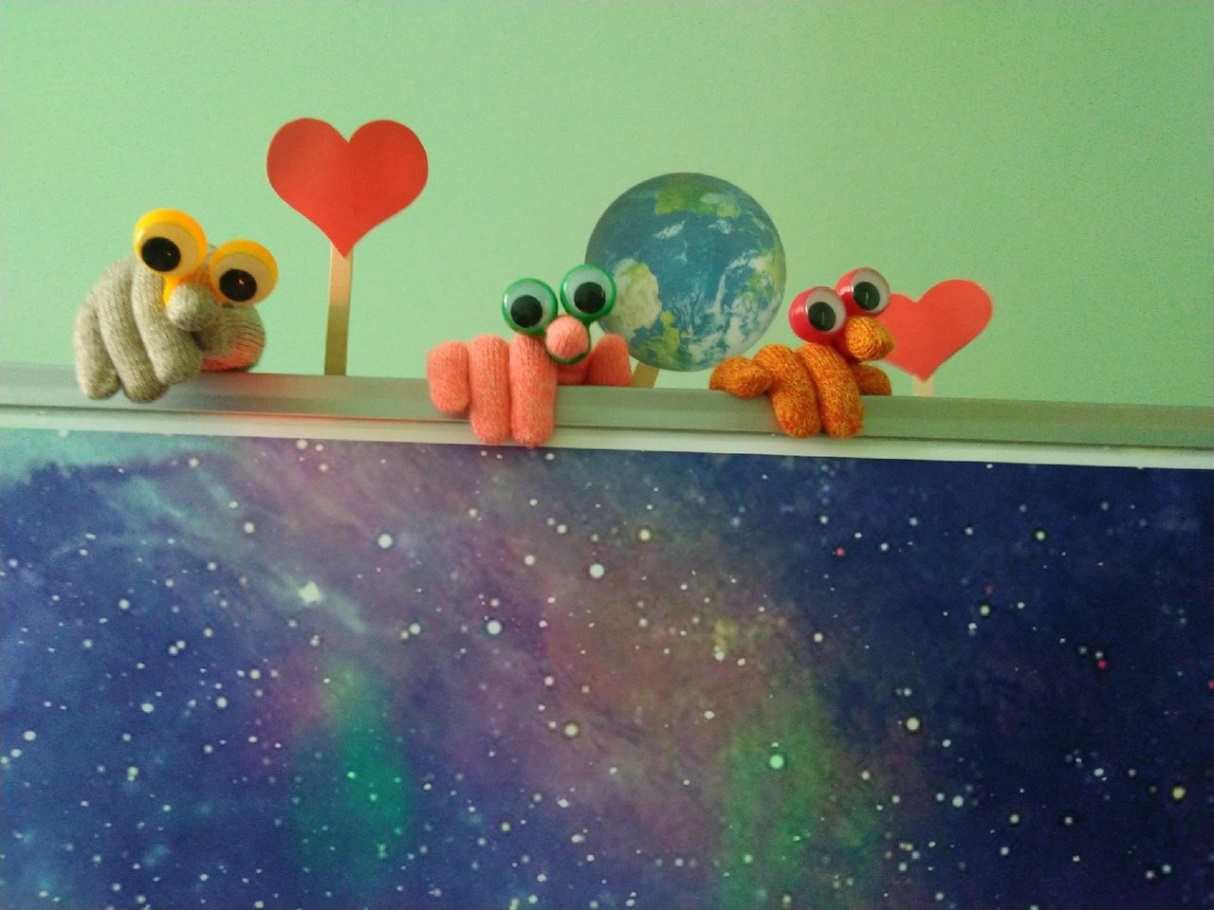 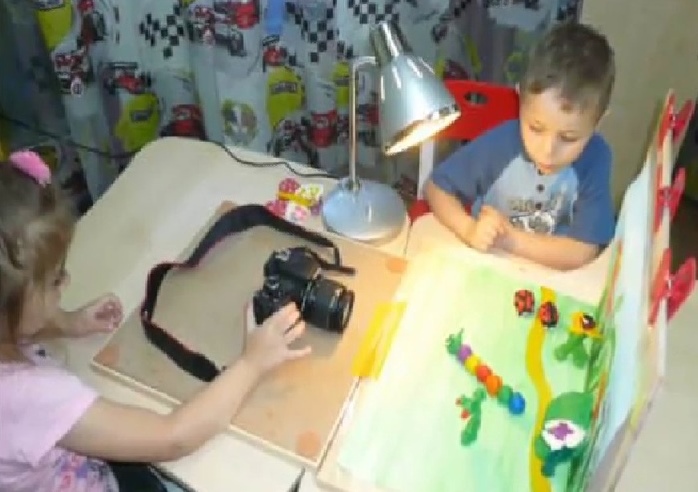 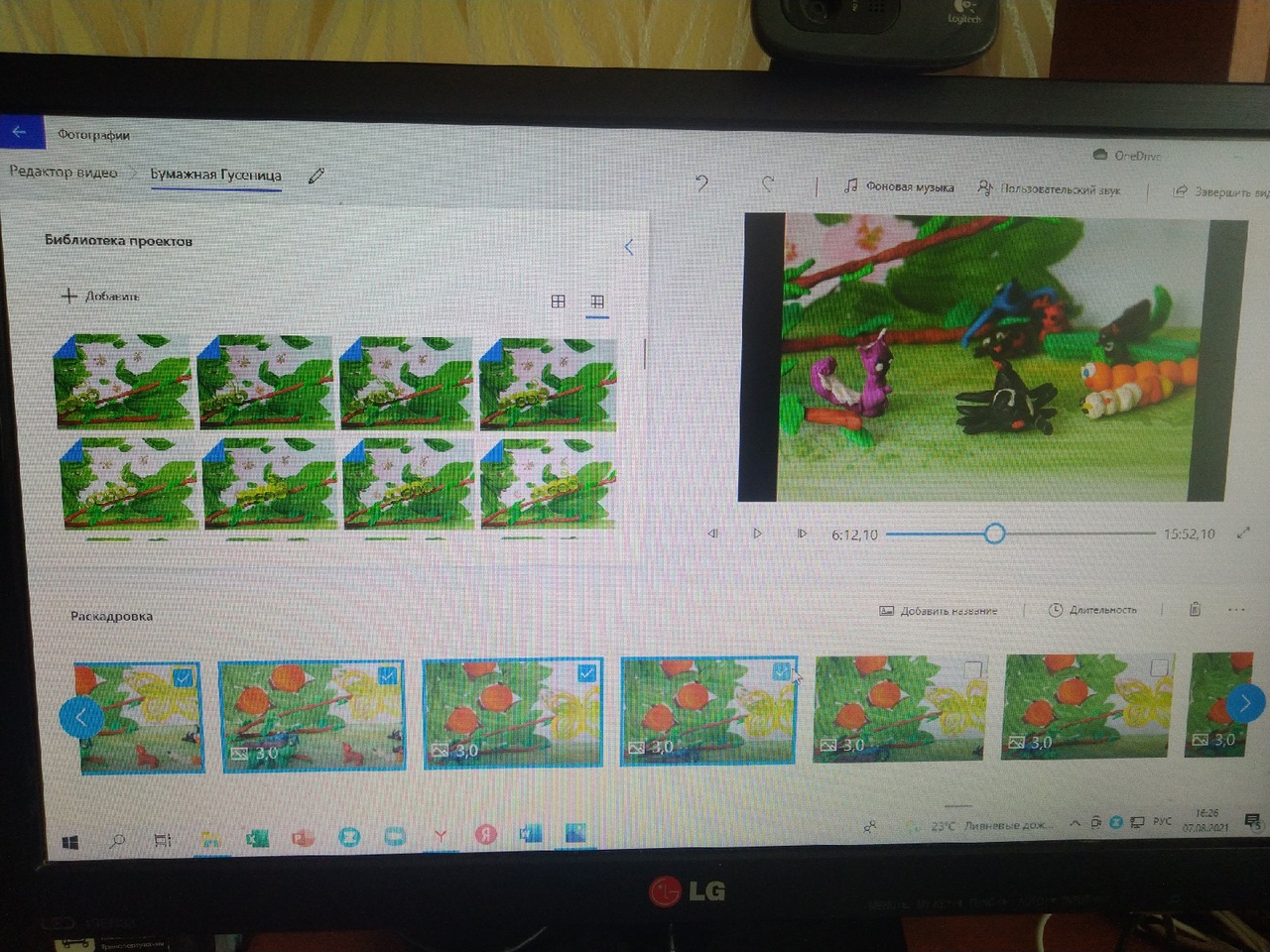 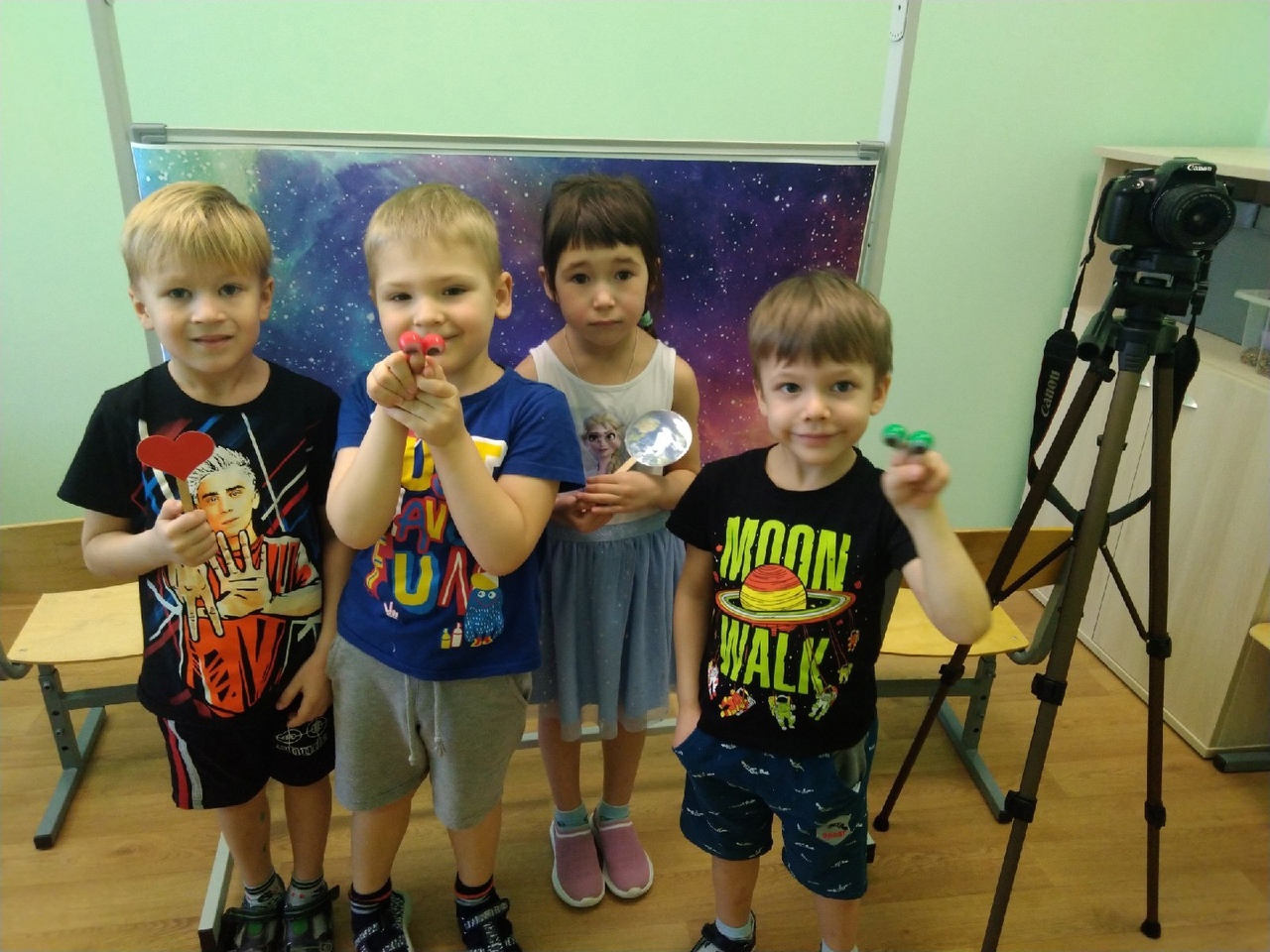 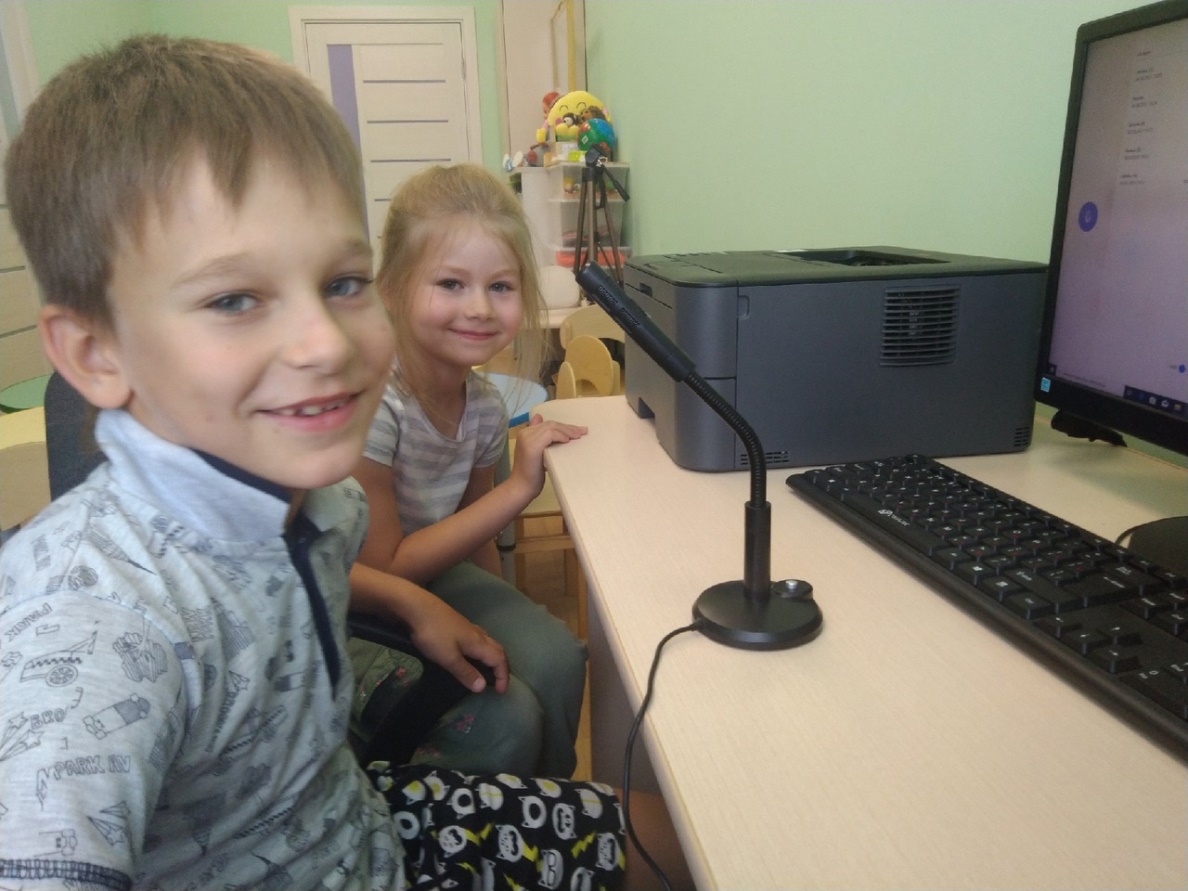 ПЛАН-СЦЕНАРИЙ ПЛАН-СЦЕНАРИЙ Первая встречаПервая встречаЭтапыСодержаниеВведение: беседа о мультипликации (диагностический компонент), введение в сказкуПедагог-психолог приветствует детей и задает им вопросы:Какой твой любимый мультфильм?Кто делает мультфильмы?Где делают мультфильмы?Можно ли в детском саду создать мультфильм?(ответы детей)Затем педагог-психолог предлагает создать мультфильм. Основная часть: чтение и обсуждение сказкиПедагог-психолог знакомит детей со  сценарием:«В одной волшебной, пластилиновой стране жила-была Бумажная Гусеница. Её дом находился на пластилиновой яблоне. И всё было хорошо, но другие жители страны не хотели с ней дружить. Из-за этого она чувствовала себя очень одиноко.Однажды, Бумажная Гусеница повстречала Мудрого Паука, который жил неподалёку. - «Почему ты такая грустная?» - спросил он. И Бумажная Гусеница поведала свою историю. Мудрый Паук внимательно её выслушал, а потом произнёс:- «Я дам тебе клубок паутины. Он непростой. Если ты соткёшь из него покрывало, закутаешься в него, то произойдёт Чудо».Бумажная Гусеница поблагодарила Мудрого Паука, а тот отправился к пластилиновой яблоне. Там он обратился к жителям страны с вопросом:- «Вы такие замечательные, почему Вы не дружите с Бумажной Гусеницей?»Педагог-психолог задает детям вопросы:- Ребята, как вы думаете, что ответили Мудрому Пауку жители волшебной пластилиновой страны?(ответы детей)- А как вы думаете, что она чувствует, когда остается одна и с ней никто не играет?(ответы детей)- А вам хотелось бы оказаться на месте «Бумажной Гусеницы?(ответы детей)«Немного помолчав, Мудрый Паук продолжил:- «Действительно, все мы очень разные. И наша Бумажная Гусеница отличается от нас только своей внешностью, а на самом деле она очень добрая, умная и весёлая!»Задумались жители страны. Поняли, что поступали плохо и решили устроить для Бумажной Гусеницы сюрприз и приготовили разные подарки».Педагог-психолог задает детям вопросы:-Ребята, а что бы вы подарили бумажной гусенице?(ответы детей)Продуктивная деятельность: изготовление персонажейПедагог-психолог предлагает детям создать жителей пластилиновой страны. Спрашивает, какой материал понадобится. Раздает на каждого ребенка пачку пластилина (12 цветов), стеку, резиновый коврик, влажные салфетки.Дети лепят жителей волшебной пластилиновой страны по выбору, используя любую технику лепки и любой цвет. Лепка сопровождается музыкальным сопровождением. В процессе лепки педагог-психолог спрашивает детей:- Почему ты решил слепить именно….?- Какой этот персонаж, можно придумать ему имя?- Какой подарок подарит этот персонаж Бумажной   Гусенице?  - Смогут ли они подружиться?Педагог-психолог в процессе беседы акцентирует внимание на том, что все жители РАЗНЫЕ. Подведение итоговПедагог-психолог заканчивает читать сценарий, происходит обсуждение итогов деятельности. Дети стараются сделать выводы, намечается дальнейший план работы.« А знаете, чем закончилась наша история? Оказалось, что Бумажная Гусеница выполнила всё, о чем ей говорил Мудрый Паук. Она соткала из паутины покрывало, укуталась в него как в кокон и уснула. А когда проснулась обнаружила, что превратилась в прелестную Бумажную Бабочку. Хотите увидеть её? Педагог-психолог показывает детям Бумажную Бабочку.«С тех пор жители волшебной пластилиновой страны очень подружились с Бумажной Гусеницей. А пластилиновые гусеницы вскоре тоже превратились в бабочек потому, что проявили заботу, отзывчивость и доброту».НазваниемультфильмовГод выпускаГод выпускаВремяВремяНаправленностьА что ты умеешь?1984198409:0409:04Формирование понимания собственной уникальностиБобик в гостях у Барбоса1977197709:0609:06Воспитание правильного поведенияБольшой Ух1989198910:0010:00Формирование желания помогать нуждающимсяБольшой секрет1979197916:0816:08О смысле дружбыБюро находок (мультсериал)1982198209:1709:17Формирование желания помогать нуждающимсяВарежка1967196709:5109:51Формирование внимательного отношения у близкимВолшебное кольцо1979197919:0019:00О смысле дружбы, формирование бережного отношения к животнымВовка в тридесятом царстве1965196519:0019:00Развитие трудолюбияВеликий Нехочуха1986198609:1309:13Воспитание трудолюбия, понимания необходимости выполнять домашние обязанностиВолшебное лекарство1982198209:0009:00Формирование доброжелательностиВолшебный магазин1953195329:0029:00Развитие трудолюбия, усердия. Воспитание веры в свои силыВ стране невыученных уроков1969196919:0819:08Формирование понимания важности знанийВолшебник изумрудного города1973197320:0020:00Воспитание целеустремленности, дружелюбияГрибок-теремок1958195810:0910:09Воспитание дружелюбия, заботы о ближнемДва жадных медвежонка1954195410:0010:00Воспитание щедростиДед Мороз и лето1969196919:0019:00Развитие творчестваЕжик должен быть колючим?1990199009:0009:00Формирование понимания собственной уникальностиЕжик в тумане1975197511:0011:00Формирование понимания собственной уникальностиЖивая игрушка1982198209:2909:29Формирование бережного отношения к животнымКак козлик землю держал197410:0010:00Воспитание смелости, храбростиВоспитание смелости, храбростиЗаветная мечта197210:0010:00Формирование доброжелательности, желание помогатьФормирование доброжелательности, желание помогатьЗамок лгунов198316:0016:00О вреде лжиО вреде лжиКак котенку построили дом196311:0011:00Формирование желания помогать нуждающимсяФормирование желания помогать нуждающимсяКак ослик грустью заболел198709:3609:36О дружбе, заботе о ближнемО дружбе, заботе о ближнемКак стать большим196710:0010:00Формирование понимания того, что взрослый не тот кто вырос, а тот кто совершает обдуманные поступкиФормирование понимания того, что взрослый не тот кто вырос, а тот кто совершает обдуманные поступкиКапризная принцесса196919:0019:00О вреде капризовО вреде капризовКоролева зубная щетка196217:3317:33О пользе гигиеныО пользе гигиеныКрошка Енот197408:5108:51О том, как подружиться и с чего начинается дружбаО том, как подружиться и с чего начинается дружбаЛисенок (мультсериал)1989-199407:1307:13О добротеО добротеЛиса и заяц197311:4111:41Формирование чувства справедливости,  желания помогать нуждающимсяФормирование чувства справедливости,  желания помогать нуждающимсяЛошарик197110:0010:00Формирование доброжелательности, умение поддерживать друзейФормирование доброжелательности, умение поддерживать друзейМаша и волшебное варенье197911:0011:00О вреде лжиО вреде лжиМой друг зонтик198209:4409:44О смысле дружбыО смысле дружбыНичуть не страшно198109:2409:24Борьба со страхамиБорьба со страхамиОстров ошибок195525:0225:02Формирование понимания важности знанийФормирование понимания важности знанийОх и Ах197508:4508:45О смысле дружбыО смысле дружбыПалочка-выручалочка196209:0409:04Развитие творчестваРазвитие творчестваПаровозик из Ромашкова196710:0010:00Развитие умения видеть прекрасноеРазвитие умения видеть прекрасноеПесенка мышонка196709:2709:27Развитие трудолюбияРазвитие трудолюбияПро мамонтенка198309:0009:00О дружбе, любви к родителямО дружбе, любви к родителямПросто так197606:3206:32воспитание доброжелательностивоспитание доброжелательностиПриключения огуречика197009:3409:34воспитание доброжелательностивоспитание доброжелательностиПодарок для самого слабого197809:0909:09формирование чувства справедливости, желания помогать нуждающимсяформирование чувства справедливости, желания помогать нуждающимсяПро бегемота, который боялся прививок196617:0017:00борьба со страхамиборьба со страхамиПро мышонка, который хотел стать сильным198309:0009:00формирование понимания собственной уникальностиформирование понимания собственной уникальностиПро Чебурашку198310:0010:00про дружбу и взаимопомощьпро дружбу и взаимопомощьПтичка Тари197608:4708:47формирование помогать нуждающимсяформирование помогать нуждающимсяПятачок1977о честности, взаимопомощио честности, взаимопомощиРадуга197408:0008:00воспитание дружелюбиявоспитание дружелюбияРассказ о девочке, наступивший на хлеб198609:5809:58воспитание правильного поведениявоспитание правильного поведенияРазные колеса196010:0010:00о трудолюбии и находчивостио трудолюбии и находчивостиРазрешите погулять с вашей собакой198409:3109:31о доброте и бережном отношении к животнымо доброте и бережном отношении к животнымСамый главный197017:4117:41о дружбе, взаимоуважениио дружбе, взаимоуваженииСамый большой друг196809:4409:44о смысле дружбыо смысле дружбыСамый маленький гном (мультсериал)1977-198338:2138:21формирование желания помогать нуждающимсяформирование желания помогать нуждающимсяСестрички-привычки198910:0610:06о вреде капризов, лени, неряшливостио вреде капризов, лени, неряшливостиСладкая сказка197016:0016:00воспитание доброжелательности, отзывчивости умения делитьсявоспитание доброжелательности, отзывчивости умения делитьсяСказка про лень197609:0009:00о вреде ленио вреде лениТрое из Простоквашино (мультсериал)197817:0717:07о дружбе, взаимоуважениио дружбе, взаимоуваженииТрудолюбивая старушка198609:1609:16развитие трудолюбияразвитие трудолюбияУмка196909:5009:50о смысле дружбыо смысле дружбыХрабрый олененок195420:0020:00воспитание смелости, храбростивоспитание смелости, храбростиЦветик-семицветик196825:0025:00о вреде необдуманных поступково вреде необдуманных поступковЧуня (про поросенка)196809:4409:44формирование воспитанности доброжелательностиформирование воспитанности доброжелательностиЧужие следы197109:3309:33формирование чувства справедливостиформирование чувства справедливостиЧудесный колокольчик194919:1619:16о добре, скромности и трудолюбиио добре, скромности и трудолюбииШапка-неведимка197310:0010:00формирование честности и трудолюбияформирование честности и трудолюбияЩелкунчик197325:3325:33о доброте и взаимопомощио доброте и взаимопомощиПорядок действийСодержание Поиск замысла будущего сюжетаНаписание сценария (завязка, развитие действий, кульминация, развязка, конец)Распределение ролейИзготовление персонажей и декорацийАнимация мультфильма (покадровое фотографирование)Озвучивание мультфильмаМонтаж фотоматериаловДемонстрация мультфильма, его обсуждение и анализ